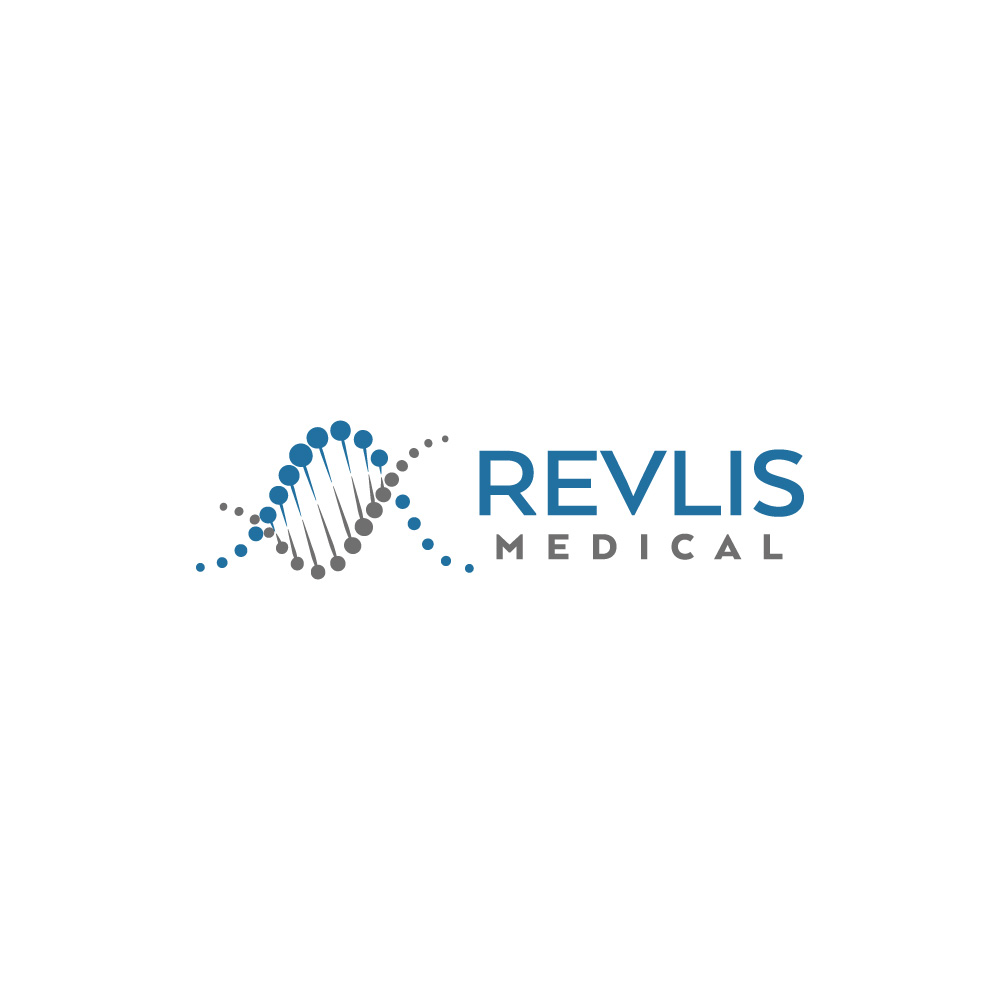 PATIENT INTAKE QUESTIONAIRRE Physical MedicineReason for visit. Please circle all that applyNeck PainShoulder PainMid-Back PainLower Back PainHip PainKnee PainAnkle/Foot PainDescribe the quality of your pain. Please circle all that applyStabbingBurningDullAchingNumbnessTinglingRadiating When do you notice your pain the most? Please circle all that apply. MorningAfternoonEveningWhen did this Pain/Condition begin? (Be Specific please)___________________________________________________________________Is there anything that makes this Pain/Condition Better? ___________________________________________________________________Is there anything that makes this Pain/Condition Worse? ___________________________________________________________________On a scale of 1-10 how would you rate your pain? 1 being very little pain/discomfort, 10 being maximum level of pain/discomfort.Does this Pain/Condition Radiate/Refer anywhere else in the body?(Shoulders, Elbow, Wrist, Hand, buttocks, behind the legs, feet?)_________________________________________________________How long have you been dealing with this pain? __________________________________________________________Are you currently being treated by any other professionals for any of your Pain/Condition? If so, by whom? _________________________________________________________________Results? (Be Specific Please) __________________________________________________________________Any previous injuries or accidents? If yes, please explain ___________________________________________________________________12345678910